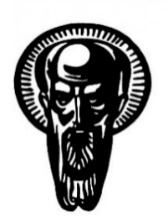 КВАЛИФИКАЦИОННА ХАРАКТЕРИСТИКАІ. АНОТАЦИЯ НА ПРОГРАМАТАА. ОБЩИ ПОЛОЖЕНИЯДокторската програма „Логопедия“ е насочена към повишаване на квалификацията, теоретичните и научно-изследователските компетенции на докторантите в областта на диагностиката и терапията на различни форми на езикова и говорна патология при деца и възрастни. Тя е съобразена с изискванията за придобиване на образователната и научна степен „доктор“, регламентирани в Закона за висшето образование, Закона за развитието на академичния състав в Република България, Правилника за условията и реда за придобиване на научни  степени и заемане на академични длъжности в СУ „Св. Климент Охридски” и други нормативни актове, конкретизиращи прилагането им.  Програмата подготвя високо квалифицирани специалисти по актуални проблеми на теорията и практиката на съвременната логопедия като интердисциплинарна научна област, развива техните умения за интегриране на информация от сродни научни полета (невропсихология, психолингвистика, когнитивна психология), за концептуализация и прилагане на  изследователски модели, за учене и преподаване.    Подготовката на докторантите се основава на най-добрите традиции на българския и международния опит в обучението на висококвалифицирани специалисти в различни области на логопедията, както и в прилагането на иновативни подходи в процеса на овладяването на методиката на теоретичните и емпиричните изследвания. Докторска програма „Логопедия“  е със срок на обучение до 3 години за редовно, до 4 години за задочно обучение и до 5 години за кандидати, желаещи да се обучават в самостоятелна форма. Обучението се осъществява на български език (или на английски език) от катедра „Логопедия“ на Факултет по науки за образованието и изкуствата.Основните цели на обучението в ОНС „доктор“ в докторската програма „Логопедия“ са:Изграждане на висококвалифицирани изследователи и специалисти в областта на езиковата и говорната патология при деца и възрастни;Осигуряване на добре подготвени преподаватели за целите на катедрата и факултета като гаранция за приемственост и подобряване качеството на обучение, с оглед отговаряне на съвременните предизвикателства в областта на обучението по логопедия;Подготовка на ново поколение млади учени, владеещи класическите и иновативните подходи на българската логопедична школа. Задачите на докторската програма „Логопедия“ са:Осигуряване на обучение на докторантите, насочено към разширяване и задълбочаване на теоретичните знания, актуалните проблеми и тенденциите в развитието на научната област.Налагане на високи стандарти за провеждане на научноизследователска дейност в съответната професионална област, използвайки съвременни методи, инструменти и техники за изследване и информационни и комуникационни технологии.Осигуряване на възможности за изготвяне на самостоятелни и съвместни публикации с членове на катедрата и факултета.Създаване на условия за публикуване на значими научни публикации в областта на езиковата и говорната патология.Предоставяне на възможности за мобилност на докторантите чрез развитие на научното сътрудничество с други висши учебни заведения в  страната и чужбина, както и научни организации.Б. СТРУКТУРА НА УЧЕБНИЯ ПЛАНОбучението в докторска програма „Логопедия“ към катедра „Логопедия“ осигурява балансирано съчетание на фундаменталността и универсалността на обучението с приложните аспекти на професионалната дейност.Учебният план е структуриран по начин, който спомага за постигането на заложените образователни и изследователски цели във възможно най-голяма степен, като позволява съществена гъвкавост.Структурата на учебния план е модулна. Броят на модулите е пет. Във всеки модул е заложен определен брой кредити спрямо формата на обучение, като в края на обучението докторантът трябва да е натрупал минимум 180 кредита.Описание на модулите:Модул „Учебна дейност“ включва:Задължителните по Закона за висшето образование докторантски минимуми по специалността (за Р, З, С) и чужд език (само за Р, З);Задължителни докторантски курсове, формиращи фундаментални знания и умения в областта на провеждането на научни изследвания и в областта на преподаване на съответната материя.Избираеми докторантски курсове по научното направление на докторантурата, както и курсове, формиращи специфични изследователски умения и компетентности.Списъкът със задължителните и избираемите дисциплини се съдържа в Приложение №1, което е неразделна част от настоящия учебен план и може ежегодно да се обновява и допълва. Всеки докторантски курс се провежда по утвърдена от Факултетния съвет на Факултет по науки за образованието и изкуствата учебна програма.Общият учебен план на докторската програма (Р, З, С) предоставя базисен минимум от дисциплини, като дава възможност за гъвкавост и свобода на избора на докторанта за включване в индивидуалния му учебен план на задължителни и избираеми дисциплини, посочени в Приложение №1.Задължителните дисциплини в учебния план са основополагащи за научно-изследователската подготовка на докторантите. Чрез тях се цели формиране на базови компетентности за разработване на дисертационен труд и провеждане на научни изследвания, развитие на умения за академично писане, приложение на изследователски подходи и технологии и др.С предлаганите избираеми дисциплини учебният план осигурява и постигане на по-тясна специализация на всеки докторант в определени      тематични области, в зависимост от индивидуалните интереси и изследователски приоритети. Учебният план отразява и потребностите, произтичащи от спецификите на бъдещите работни места на завършилите докторанти, в т.ч. в академичната сфера, в сферата на специализираната консултативно-диагностична и/или терапевтична помощ в образователни, здравни и социални институции.            Модул „Научноизследователска дейност“ включва: Работа по дисертациятаПубликационна и проектна дейност:Публикации по темата на дисертацията;Участие с доклади в научни форуми в страната и чужбина;Участие в научни и научно-приложни университетски/факултетски, национални и международни проекти.Преминаването на пълния курс на обучение в докторска програма „Логопедия“ гарантира получаване на задълбочена теоретична подготовка и формиране на умения за извършване на научно-приложна дейност – както самостоятелно от докторанта, така и в екип. Предоставя се възможност за изграждане и на потенциал за придобиване на научноизследователски опит в  проектни дейности в избраната област на знанието.Модул „Педагогическа дейност“Съгласно действащия Правилник за условията и реда за придобиване на научни степени и заемане на академични длъжности в СУ „Св. Климент Охридски“ педагогическа дейност може да се възлага на докторантите в редовна форма на обучение след полагане на задължителните докторантски минимуми, както и да се изпълнява от докторантите в задочна и самостоятелна форма на обучение при тяхно съгласие.Модул „Допълнителни дейности“, свързани с участие в живота на катедрата, вкл. изпълнение на административни и помощни дейности.	Докторантите могат да бъдат ангажирани като квестори при провеждане на семестриални изпити по дисциплини, които води научният им ръководител; да бъдат квестори при провеждане на кандидат-докторантски и държавни писмени изпити; да оказват съдействие при организиране и провеждане на научни форуми и публични изяви от факултета или катедрата, към която са зачислени; да участват като членове на факултетски и университетски комисии и др.Модул „Защита на дисертационен труд“До официална/публична защита се допуска докторант (Р, З, С), положил изпитите и набрал кредитите, предвидени в учебния план, и представил дисертационен труд, съдържащ научни или научноприложни резултати, които представляват оригинален принос в науката. Дисертационният труд трябва да показва, че кандидатът притежава задълбочени теоретични познания в областта на докторската програма, както и способности за самостоятелни научни изследвания. Дисертационният труд не трябва да съдържа признаци на плагиатство и/или недостоверни емпирични данни.В. УЧЕБНА ДОКУМЕНТАЦИЯУчебната документация за провеждане на обучението в ОНС „Доктор“ във Факултета по науки за образованието и изкуствата е разработена в съответствие с действащата нормативна база, уреждаща обучението в тази образователна и научна степен. Научният ръководител и ръководителят на катедрата следят за спазването на сроковете и изпълнението на задълженията на докторантите.Действащата учебна документация се състои от:Учебен план за докторска програма „Логопедия“ (Р, З, С).Индивидуален учебен план на докторанта за периода на докторантурата, вкл. детайлизирани планове по години.Годишен отчет  и  атестация на докторантa.Тримесечен отчет (за редовните докторанти).Протокол за положен докторантски минимум по специалността.Протокол за положен докторантски минимум по чужд език (за редовните и задочните докторанти).Протокол за положен изпит по учебния план (задължителни и избираеми дисциплини)Списък с предлаганите в докторската програма задължителни и избираеми дисциплини - Приложение №1.Учебна програма за всяка една задължителна или избираема дисциплина, посочена в Приложение №1.Приложение №1 е неразделна част от учебния план и може ежегодно да се обновява и допълва, като промените се утвърждават от Факултетен съвет, заедно със съответните учебни програми.II. ОЧАКВАНИ РЕЗУЛТАТИВ резултат от успешното преминаване през пълния курс на обучение, предлаган в докторска програма „Логопедия“, и съгласно Националната квалификационна рамка за ОНС „доктор“ – Ниво 8, се очаква докторантът да получи следните знания, умения и компетентности:ЗНАНИЯЗнания за съвременното състояние на теоретичните, експериментално-диагностичните и терапевтичните разработки и тенденции в областта на езиковите и говорните нарушения при деца и възрастни; Тясно специализирани знания в конкретни области, свързани с разработвания дисертационен труд и научното поле на докторска програма „Логопедия“; Притежава специализирани и систематизирани знания за извършване на критичен анализ и за синтезиране на нови идеи;Познава методите на научните изследвания в областта; Притежава способност за разширяване и изменяне на съществуващите знания в областта, както и на нейните взаимодействия с гранични научни области;Притежава знания с най-висока степен на сложност и  извършва оригинални научни изследвания;Представя знания и разбиране на най-високо равнище, не само в областта на докторска програма „Логопедия“, но и в близки научни области;Демонстрира и изразява знания чрез степента на сложност на проведените, разбрани и обосновани научни изследвания.УМЕНИЯУмения за самостоятелно придобиване на знания и способност за генериране на нови идеи при решаване на образователни, изследователски и      практически проблеми, включително в интердисциплинарни области и други сродни педагогически сфери;Умения за систематизиране, обобщаване и критичен анализ на научните и практическите постижения в областта на езиковата и говорна патология при деца и възрастни; Умения за представяне и популяризиране на научно-практическите резултати от изследванията пред професионалната общност под формата на  научни доклади и статии, изследователски отчети и предложения за проекти;Притежава умения за създаване и координиране на мрежи или екипи, да разпределя времето, да решава комплексни проблеми чрез нови технологични методи и инструменти;Притежава умения да решава и преодолява критични проблеми в областта на проучването и/или нововъведенията, да подобрява стандартните модели и подходи, да развива иновативни решения чрез комбиниране на различни оригинални стратегии и технологии, да подобрява стандартните модели и подходи;Владее методи и средства да предвижда промените и проблемите, да се абстрахира от средата и да мисли иновативно, да разработва в рационален план нови идеи и да ги довежда до успешна реализация, да усвоява бързо нови качества и умения, да предвижда технологичното и творческо развитие, да пише и представя научни и технически документи (научни статии, резюмета, доклади, фигури, графики и др.); да популяризира проучванията си чрез различни медии пред различна аудитория; Притежава умения като издръжливост, предприемчивост, твърдост, взискателност, приспособимост и интелектуална гъвкавост.КОМПЕТЕНТНОСТИ КОМПЕТЕНТНОСТИ ЗА САМОСТОЯТЕЛНОСТ И ОТГОВОРНОСТСъздава и интерпретира  нови знания чрез собствени изследвания или друга научна дейност;Чрез постигнатите нови знания демонстрира умения за разширяване на обхвата на досега познатата научна област и преценява необходимостта от актуални публикации;Притежава способност за самооценка на постиженията на изследователския труд;Притежава способности да съставя, проектира, изпълнява и адаптира съвременен изследователски процес с научна стабилност.КОМПЕТЕНТНОСТИ ЗА УЧЕНЕПоказва капацитет за  систематично придобиване и разбиране на значително количество знания от най-съвременните научни постижения или от областта на професионалната практика. 3.3.  КОМУНИКАТИВНИ И СОЦИАЛНИ КОМПЕТЕНТНОСТИЛичностни компетенции за работа в  изследователски екипи и управление на изследователски проекти;Представя качества и преносими умения, изискващи проявяване на висока лична отговорност, самостоятелна инициативност в сложни  и непредвидими обстоятелства,  както и  в професионална или еквивалентна среда;Демонстрира общи способности да концептуализира, проектира и изпълнява проекти за генериране на нови знания, прилагане или разбиране на най-модерните достижения, както и да адаптира проектния дизайн към непредвидено възникващи обстоятелства;Пълноценно общува на някои от най-разпространените европейски езици.ПРОФЕСИОНАЛНИ КОМПЕТЕНТНОСТИСпособност за проектиране и осъществяване на комплексно изследване, вкл. в интердисциплинарни области, чрез използване на съвременни методи на изследване (тестови и апаратурни); Компетенции за ефективно използване на библиографска информация; за работа със специализирани източници на статистическа информация; за събиране, обработка, управление и анализ на данни; за ефективно презентиране и разпространение на получените резултати;Компетенции за преподавателска дейност по специализирани дисциплини в областта на логопедията, кореспондиращи с проблематиката на дисертационния труд;Детайлно разбира техники, прилагани за научни изследвания и сложни академични проучвания;Извършва информирани преценки по сложни въпроси в съответната област, често в отсъствието на пълни данни, както и да представя идеите и заключенията си ясно и ефективно пред специалисти и неспециалисти;Притежава способност да продължава изследванията в съответната научна област на все по-сложни равнища, като допринася за развитието на нови техники, идеи или подходи.ІІI. РЕАЛИЗАЦИЯ НА ЗАВЪРШИЛИТЕЗавършилите докторската програма „Логопедия“ могат да се реализират успешно в академични   институции, в научно-изследователски институти и центрове, в образователни, здравни и социални институции, в болнични заведения, санаториуми и рехабилитационни центрове за деца и възрастни, в домове за социални грижи, в държавната администрация в сферата на образованието и общественото здраве, в регионални и национални инспекторати по образованието, в неправителствени организации за деца и възрастни с увреждания, в учебни заведения (детски градини и училища) и консултативно-терапевтични центрове на национално и международно равнище, като заемат експертни и управленски позиции.Професионалната реализация на завършилите докторска програма „Логопедия“ позволява заемане на длъжности на преподаватели и/или изследователи във висши училища, научни сътрудници в изследователски институти и центрове, ръководители в образователни и здравни институции, експерти в административно-управленски структури в областта на образованието и общественото здраве към държавни и неправителствени организации на национално и международно равнище.І. УЧЕБНА ДЕЙНОСТЗадължителен минимум ECTS кредити – в зависимост от формата на обучение:60 ECTS (Р; З) и 35 ECTS (С)ДОКТОРАНТСКИ МИНИМУМЗадължителен минимум ECTS кредити – в зависимост от формата на обучение: 30 ECTS (Р; З) и 20 ECTS (С)ЗАДЪЛЖИТЕЛНИ ДОКТОРАНТСКИ КУРСОВЕЗадължителен минимум ECTS кредити – в зависимост от формата на обучение: 20 ECTS (Р, З) и 10 ECTS (С)Забележки:1) Списъкът с предлаганите задължителни дисциплини се съдържа в Приложение №1, част I. Приложението може да се допълва и актуализира ежегодно, като промените се утвърждават от Факултетен съвет.2) Съгласувано с научния ръководител, докторантите в (Р) и (З)  избират минимум два задължителни докторантски курса, а тези в С – един.3) Освен курсовете в Приложение №1, съгласувано с научния ръководител и след утвърждаване от Катедрения съвет, в индивидуалния план могат да се включат и курсове, предлагани:- от Докторантското училище на СУ;- от други факултети на СУ;- от други университети, с които СУ „Св. Кл. Охридски“ има договори за сътрудничество, вкл. докторантска мобилност по програма Еразъм.4) Оценките от задължителните докторантски курсове се удостоверяват с протокол, който се попълва от преподавателя и се предава на инспектора, отговарящ за докторантите, в рамките на 10 работни дни след полагане на изпита.ИЗБИРАЕМИ ДОКТОРАНТСКИ КУРСОВЕЗадължителен минимум ECTS кредити – в зависимост от формата на обучение: 10 ECTS (Р, З) и 5 ECTS (С)Забележки:1) Списъкът с предложените избираеми дисциплини се съдържа в Приложение №1, част II. Приложението може да се допълва и актуализира ежегодно, като промените се утвърждават от Факултетен съвет.2) Освен избираеми курсове с хорариум 30 часа лекции, в учебния план е заложен и вариант за включване на курсове с хорариум 15 часа лекции и 15 часа упражнения.3) По преценка на докторанта и научния ръководител докторантите (Р) и (З)  избират минимум два избираеми докторантски курса, а тези в (С) – един.4) Освен курсовете в Приложение №1, част II, съгласувано с научния ръководител и след утвърждаване от Катедрения съвет, в индивидуалния план могат да се включат и курсове, предлагани:- от Докторантското училище на СУ;- от други факултети на СУ;- от други университети, с които СУ „Св. Климент Охридски“ има договори за сътрудничество, вкл. докторантска мобилност по програма Еразъм.5) Оценките от избираемите докторантски курсове се удостоверяват с протокол, който се попълва от преподавателя и се предава на инспектора, отговарящ за докторантите, в рамките на 10 работни дни след полагане на изпита.ІІ. НАУЧНОИЗСЛЕДОВАТЕЛСКА ДЕЙНОСТЗадължителен минимум ECTS кредити –  в зависимост от формата на обучение:85 ECTS (Р); 88 (З) и 113 ECTS за (С) РАБОТА ПО ДИСЕРТАЦИЯТАЗадължителен минимум ECTS кредити – в зависимост от формата на обучение: 55 ECTS (Р), 58 ECTS (З) и 83 ECTS (С)ПУБЛИКАЦИОННА И ПРОЕКТНА ДЕЙНОСТЗадължителен минимум от 30 ECTS кредита от подраздел „Публикации по темата на дисертацията“ -  за всички форми на обучение (Р, З, С)Забележки:1.Според Правилника за прилагане на Закона за развитието на академичния състава в Република България, минималният брой точки, които трябва да събере дисертантът от публикации по темата на дисертационния труд преди предварителната защита, е 30 точки. В настоящия учебен план една точка е приравнена към един ECTS кредит.2. При публикации/участие с доклади в съавторство, кредитите се преизчисляват спрямо броя на авторите  („п“ е броят на авторите  на съответната публикация).3. Кредитите, получени от дейности по подраздели Участия с доклади в научни форуми и Участие в научни и научно-приложни проекти не са задължителни и се натрупват над заложените в учебния план 180 кредита за цялото обучение. ІІІ. ПЕДАГОГИЧЕСКА ДЕЙНОСТЗадължителен минимум 3 ECTS кредита (само за Р) / незадължителни за (З) и (С)Забележки:1) Педагогическата дейност е заложена на основание чл. 59, ал. 2 от Правилника за условията и реда за придобиване на научни степени и заемане на академични длъжности в СУ, според който след полагане на изпитите от индивидуалния план, на редовен докторант може да се възлага преподавателска дейност, като 45 часа на учебна година са без заплащане, а остатъкът от 45 до 120 часа на учебна година са със заплащане.2) Извънуниверситетската педагогическа дейност на докторанта се удостоверява с официален документ (писмо, удостоверение, служебна бележка и др.), издаден от образователната, социалната или културната институция, в която е проведена. В документа ясно се посочва ролята на докторанта, характерът и периодът на дейността, както и нейната продължителност в учебни часове.IV. ДОПЪЛНИТЕЛНИ ДЕЙНОСТИЗадължителен минимум 2 ECTS кредита за всички форми на обучение (Р, З, С)Забележка:Допълнителните дейности са заложени на основание  чл. 51, ал. 1 от Правилника за условията и реда за придобиване на научни степени и заемане на академични длъжности в СУ.V. ЗАЩИТА НА ДИСЕРТАЦИОНЕН ТРУДЗадължително 30 ECTS кредита за всички форми на обучение (Р, З, С)Забележки:1) Присъжданите кредити в учебния план са съобразени с Наредба № 21/2004 г. за прилагане на  системата за натрупване и трансфер на кредити във висшите училища. При изпълнението на индивидуалния план от докторанта, може да се варира с изпреварващо натрупване на повече от 60 ECTS кредита за една учебна година или при възникнали обективни затруднения за реализиране на планираната дейност, да се компенсират в следваща година на обучение.2) Настоящият учебен план осигурява задължителен минимум от 5400 часа и съответства на 180 ECTS кредита.3) Докторантът се допуска до предварително обсъждане при натрупване на задължителните 150 кредита в първите 4 модула от настоящия учебен план.4) На базата на този учебен план всеки докторант изготвя заедно с научния си ръководител индивидуален учебен план за целия срок на обучение не по- късно от три месеца след зачисляването, в съответствие с Правилника за условията и реда за придобиване на научни степени и заемане на академични длъжности в СУ „Св. Климент Охридски“.5) В края на всяка една докторантска година се представя годишен отчет от докторанта и атестация от неговия научен ръководител      за извършената работа по индивидуалния план и при необходимост от промени, измененията се обсъждат и приемат от Катедрения съвет и  се внасят за утвърждаване от Факултетния съвет на ФНОИ.6) До защита на дисертационен труд за присъждане на ОНС „доктор“ се допуска докторант, който успешно е положил изпитите, определени в индивидуалния учебен план, отчел е минималния брой кредити спрямо формата си на обучение, отчислен е с право на защита, подготвил е дисертационен     труд и отговаря на минималните национални изисквания.Учебният план е приет с решение на Факултетния съвет на Факултет по науки за образованието и изкуствата с протокол № ….../……….2023г.ДЕКАН: 			/проф. дпн Милен Замфиров/СОФИЙСКИ УНИВЕРСИТЕТ „СВ. КЛИМЕНТ ОХРИДСКИ“СОФИЙСКИ УНИВЕРСИТЕТ „СВ. КЛИМЕНТ ОХРИДСКИ“ФАКУЛТЕТ ПО НАУКИ ЗА ОБРАЗОВАНИЕТО И ИЗКУСТВАТАФАКУЛТЕТ ПО НАУКИ ЗА ОБРАЗОВАНИЕТО И ИЗКУСТВАТАУ Ч Е Б Е Н	П Л А НУ Ч Е Б Е Н	П Л А НУтвърждавам:	.........................................РЕКТОР на СУ „Св. Климент Охридски“Приет на Академичен съвет с протокол№ ................/ ................Област на висше образование: 1. Педагогически наукиПрофесионално направление: 1.2. ПедагогикаОбласт на висше образование: 1. Педагогически наукиПрофесионално направление: 1.2. ПедагогикаДокторска програма: ЛогопедияДокторска програма: ЛогопедияОбразователна и научна степен „ДОКТОР“Образователна и научна степен „ДОКТОР“ Форма на обучение: (Р) - редовна / (З) – задочна  / (С) - самостоятелна подготовка Форма на обучение: (Р) - редовна / (З) – задочна  / (С) - самостоятелна подготовка Продължителност на обучението (години): (Р) - 3 години / (З) - 4 години / (С) - 5 години Продължителност на обучението (години): (Р) - 3 години / (З) - 4 години / (С) - 5 годиниНаименование на учебната дисциплинаВид на докторския курсФорма на оценяванеECTSкредитиЧасовеЧасовеЧасовеВсичко задължителни занятияРазпределение по годиниНаименование на учебната дисциплинаВид на докторския курсФорма на оценяванеECTSкредитилекциисеминарнизанятияизвънаудиторнанатовареностВсичко задължителни занятияРазпределение по годиниДокторантски минимум по специалността – „Логопедия“Изпитът се провежда по конспект, утвърден от Декана, по предложение на катедрата, към която е зачислен докторантът.Зизпит20нене600600първаДокторантски минимум по чужд езикИзпитът е задължителен за докторанти в редовна и задочна форма на обучение.Зизпит10нене300300първаУчебна дисциплинаВид на докторския курсФорма на оценяванеECTSкредитиЧасовеЧасовеЧасовеВсичко задължителни занятияРазпределениепо годиниУчебна дисциплинаВид на докторския курсФорма на оценяванеECTSкредитилекциисеминарни занятияизвънаудиторна натовареностВсичко задължителни занятияРазпределениепо годиниЗадължителен докторантски курс – I: - избор от курсове в Приложение №1, част I Зизпит1030не270300изпитЗадължителен докторантски курс – II*:- избор от курсове в Приложение №1, част I (*за самостоятелната форма не се изисква)Зизпит1030не270300първа или втораУчебна дисциплинаВид на докторантския  курсФорма на оценяванеECTSкредитиЧасовеЧасовеЧасовеВсичко задължителни занятияРазпределениепо годиниУчебна дисциплинаВид на докторантския  курсФорма на оценяванеECTSкредитилекциисеминарни занятияизвънаудиторна натовареностВсичко задължителни занятияРазпределениепо годиниИзбираем докторантски курс – I:- избор от курсове в Приложение №1, част IIИизпит530не120150текущоИзбираем докторантски курс – I:- избор от курсове в Приложение №1, част IIИизпит51515120150текущоИзбираем докторантски курс – II*:- избор от курсове в Приложение №1, част II(*за самостоятелната форма не се изисква)Иизпит530не120150текущоИзбираем докторантски курс – II*:- избор от курсове в Приложение №1, част II(*за самостоятелната форма не се изисква)Иизпит51515120150текущоНаименование на дейносттаECTS кредитиОтчетПодготовка на дисертационния труд (разработване на структурата на дисертационния труд; проучване на литература и др. информационни източници; подготвителни и съпътстващи дейности по дисертационния труд – събиране и обработка на емпирични материали и др.; подготвяне и представяне на обособени части от  дисертационния труд на научния ръководител и др.) 40 кредита за Р;43 кредита за З;    23 кредита за С(за целия срок на обучение)текущоПредставен на научния ръководител и подготвен за обсъждане на Катедрен съвет предварителен вариант на завършен дисертационен труд15последнагодинаРабота върху проекта за дисертационен труд, представен при зачисляване в самостоятелна форма на  обучение (само за С)45първагодинаПубликации по темата на дисертациятаECTS кредитиОтчетСтудии, публикувани в научни издания, реферирани и индексирани в световноизвестни бази данни с научна информация45/n на публикациятекущоСтатии и доклади, публикувани в научни издания, реферирани и индексирани в световноизвестни бази данни  с научна информация30/n на публикациятекущоПубликувана глава от колективна монография20/n на публикациятекущоСтудии, публикувани в нереферирани списания с научно рецензиране или публикувани в редактирани колективни томове15/n на публикациятекущоСтатии и доклади, публикувани в нереферирани списания с научно рецензиране или публикувани в редактирани колективни томове10/n на публикациятекущоУчастия с доклади в научни форумиУчастия с доклади в научни форумиУчастия с доклади в научни форумиУчастие с доклад в научен форум в странатапо 5/n на участие/докладтекущоУчастие с доклад в научен форум в чужбинапо 10/n на участие/докладтекущоУчастие в научни и научно-приложни проектиУчастие в научни и научно-приложни проектиУчастие в научни и научно-приложни проектиУчастие в университетски/факултетски научен или научно-приложен проектпо 10 на участиетекущоУчастие в национален научен или научно-приложен проектпо 15 на участиетекущоУчастие в международен научен и научно-приложен проектпо 20 на участиетекущоНаименование на дейносттаECTS кредитиРазпределение по годиниВъзлагане на университетска преподавателска дейност на редовни докторанти (до 45 часа за учебна година без заплащане)1 кредит за 30 часаСлед полагане на докторантските минимумиПодпомагане работата с дипломанти 1 кредит на годинаСлед полагане на докторантските минимумиПодпомагане на научния ръководител/титуляря в процеса на подготовка на методически материали, свързани с процеса на университетското обучение1 кредит на дейност за годинаСлед полагане на докторантските минимумиПодпомагане на научния ръководител при провеждане на семестриални изпити1 кредит на годинаСлед полагане на докторантските минимумиИзвънуниверситетска педагогическа дейност на докторанта (участие като преподавател в обучения, курсове, семинари, уъркшопи и др.; методическа дейност в образователни и социални институции, и др.) 1 кредит за 30 часаТекущоНаименование на дейносттаECTS кредитиРазпределение по годиниУчастие в заседанията на катедрения съвет, на които се разглеждат въпроси, свързани с обучението в докторската степен1 кредит на годинатекущоУчастие в университетски и факултетски комисии1 кредит за участие в комисиятекущоВъзлагане на административна работа (участие като квестор в семестриални изпити по дисциплини, които води научният им ръководител; в държавни писмени изпити във Факултета, кандидат-докторантски изпити и др.)1 кредит на годинатекущоУчастие в организиране и провеждане на семинари, срещи, конференции и други инициативи на факултета или катедрата2 кредита на дейносттекущоУчастие в художественотворческа изява1 кредит на дейносттекущоНаименование на дейносттаECTS кредитиОтчетПровеждане на предварително обсъждане на дисертационния труд в катедрата, последвано от решение на Факултетния съвет за откриване на процедура по публична защита15 След откриване на процедура по публична защитаПублична защита15 След успешна публична защита